Morning Glory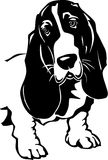 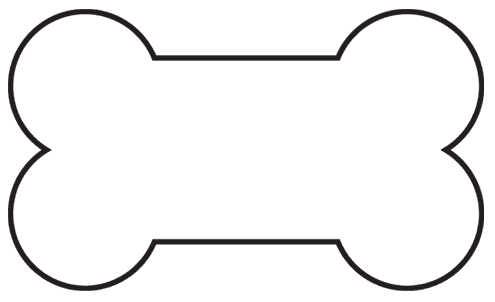 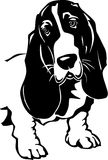 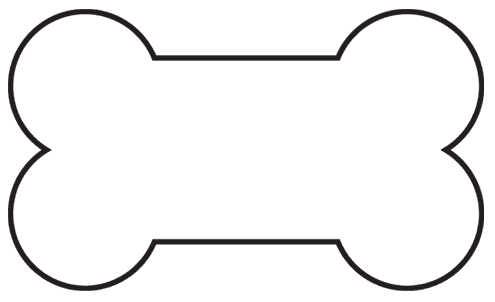 Muffins1)	Preheat oven to 350 degrees F.  Grease 12 muffin cups, or line with paper muffin liners.2)	In a large bowl mix together the following ingredients.2 cups all-purpose flour2 teaspoons ground cinnamon1 ¼ cup white sugar			¼ teaspoon salt2 teaspoons baking soda3)	Stir in the following ingredients.2 cups shredded carrots½ cup unsweetened, flaked coconut½ cup golden raisins1 apple – peeled, cored and shredded½ cups chopped walnuts, optional4)	In a separate bowl beat together:3 eggs1 cup vegetable oil2 teaspoons vanilla extract5)	Stir egg mixture into the carrot/flour mixture just until moistened.  6)	Scoop batter into prepared muffin cups.7)	Bake in preheated oven for 20 minutes or until a toothpick inserted into the center of a muffin comes out clean.Recipe contributed by Howard County Farmer’s Market Co-Manager Mary HartnessMorning GloryMuffins1)	Preheat oven to 350 degrees F.  Grease 12 muffin cups, or line with paper muffin liners.2)	In a large bowl mix together the following ingredients.2 cups all-purpose flour2 teaspoons ground cinnamon1 ¼ cup white sugar			¼ teaspoon salt2 teaspoons baking soda3)	Stir in the following ingredients.2 cups shredded carrots½ cup unsweetened, flaked coconut½ cup golden raisins1 apple – peeled, cored and shredded½ cups chopped walnuts, optional4)	In a separate bowl beat together:3 eggs1 cup vegetable oil2 teaspoons vanilla extract5)	Stir egg mixture into the carrot/flour mixture just until moistened.  6)	Scoop batter into prepared muffin cups.7)	Bake in preheated oven for 20 minutes or until a toothpick inserted into the center of a muffin comes out clean.Recipe contributed by Howard County Farmer’s Market Co-Manager Mary HartnessFor more information about activities at Howard County Farmers’ Market and Nashville Demonstration Organic Garden check the Farmers’ Market page at nashvillear.com/attractions/farmers market and Howard County Farmers’ Market on Facebook . . . or contact:Farmers’ Market Co-Managers:Debra Bolding (870) 557-2352Mary Hartness (501) 472-8092NDOG Coordinator:Gerry Wenta (903) 278-6716NDOG Kidz Klub Coordinator:Sherry Wenta (870) 845-0134NDOG Square-Foot Garden Coordinator:Rita Rector (870) 287-4573NDOG Seed Swap Coordinator:Pamela Rayburn (903) 490-1080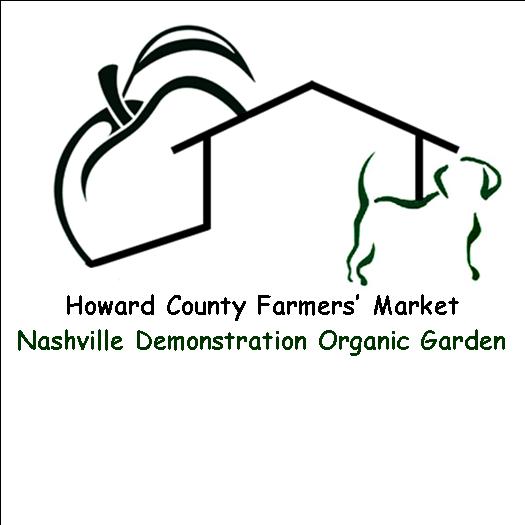 For more information about activities at Howard County Farmers’ Market and Nashville Demonstration Organic Garden check the Farmers’ Market page at nashvillear.com/attractions/farmers market and Howard County Farmers’ Market on Facebook . . . or contact:Farmers’ Market Co-Managers:Debra Bolding (870) 557-2352Mary Hartness (501) 472-8092NDOG Coordinator:Gerry Wenta (903) 278-6716NDOG Kidz Klub Coordinator:Sherry Wenta (870) 845-0134NDOG Square-Foot Garden Coordinator:Rita Rector (870) 287-4573NDOG Seed Swap Coordinator:Pamela Rayburn (903) 490-1080